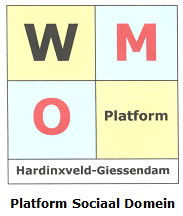 Secretariaat: J. Maasland	Buitendams 416			 3371 BV Hardinxveld-Giessendam	T 	0184-613878enL. A. van WingerdenE   	info@wmoplatform-hagi.nlW 	www.wmoplatform-hagi.nlHardinxveld-Giessendam, 29 januari 2018Aan:College van B&W van de gemeente Hardinxveld-GiessendamBetreft: Rapport inventarisatie openbaar vervoer Hardinxveld-GiessendamGeacht college,Vanuit het periodiek overleg van gehandicaptenplatforms in de regio Alblasserwaard-Vijfheerenlanden is vorig jaar aandacht besteed aan de haltes van het openbaar vervoer.Vanuit onze geschiedenis, het lokale gehandicaptenplatform is in 2012 in ons Platform opgegaan en daarom hebben wij ook de toegankelijkheid als duidelijk aandachtspunt, leek het ons een goede zaak de situatie in onze gemeente systematisch te bekijken.In overleg met ons bestuur heeft de heer Corné Ouburg, participant in ons Platform en al vele jaren rolstoelgebruiker, najaar 2017 de bushaltes op een aantal toegankelijkheidsaspecten beoordeeld. Hij heeft daarbij gebruik gemaakt van de richtlijnen die het CROW geeft in de publicatie “Toegankelijkheid collectief personenvervoer” (zie de bijlage).Deze informatie is door hem vastgelegd in het rapport dat we u hierbij namens ons Platform aanbieden. Dit mede in het licht van de verplichtingen die ons land is aangegaan door de ratificatie van het VN-verdrag voor de rechten van personen met een handicap, iets waar we al meermalen in contacten met u en uw medewerkers de aandacht op gevestigd hebben, en waaraan ook op lokaal terrein zal moeten worden gewerkt.Het rapport bevat foto’s met beschrijvingen van de door de heer Ouburg waargenomen situatie. In rood is aangegeven wat op het moment van het onderzoek niet aan de genoemde richtlijnen voldeed. In de bijlage geeft hij verder nog diverse aandachtspunten aan, en een conclusie die niet voor tweeërlei uitleg vatbaar is.Het is ons duidelijk dat gezien de beschikbare ruimte lang niet overal een bushalte gerealiseerd kan worden die aan het ideaalbeeld beantwoordt. We zijn er al met al wel van overtuigd dat op een aantal punten een verbeterslag gemaakt kan worden, en we willen u dan ook vragen om dit op te pakken. En verder zet de concessiehouder openbaar vervoer in onze regio met regelmaat materieel in dat niet past bij perrons die wel aan de richtlijnen voldoen. Wat dat betreft hopen we op verbetering van de situatie als een nieuwe concessiehouder t.z.t. met nieuw materieel gaat rijden; dit zou regionaal een aandachtspunt moeten zijn.Graag zien wij uw reactie tegemoet.Met vriendelijke groet namens het bestuur, L.A. van WingerdenBijlage: Rapport inventarisatie openbaar vervoer Hardinxveld-Giessendam